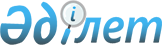 Об утверждении Правил создания, работы и ликвидации технических комитетов по стандартизации
					
			Утративший силу
			
			
		
					Приказ Председателя Комитета по техническому регулированию и метрологии Министерства индустрии и торговли Республики Казахстан от 4 апреля 2005 года № 99. Зарегистрирован в Министерстве юстиции Республики Казахстан 25 апреля 2005 года № 3580. Утратил силу приказом и.о. Министра индустрии и новых технологий Республики Казахстан от 23 апреля 2010 года № 42

     Сноска. Утратил силу приказом и.о. Министра индустрии и новых технологий РК от 23.04.2010 № 42 (порядок введения в действие см. п. 5).     В целях реализации  Закона  Республики Казахстан "О техническом регулировании"  ПРИКАЗЫВАЮ: 

     1. Утвердить прилагаемые Правила создания, работы и ликвидации технических комитетов по стандартизации. 

     2. Контроль за исполнением настоящего приказа возложить на заместителя Председателя Момышева Т.А. 

     3. Настоящий приказ вступает в силу со дня государственной регистрации в Министерстве юстиции Республики Казахстан. 

     

     Председатель 

Утверждены              

приказом Председателя       

Комитета по техническому      

регулированию и метрологии     

Министерства индустрии и торговли 

от 4 апреля 2005 года N 99      ПРАВИЛА 

создания, работы и ликвидации технических комитетов по стандартизации      Настоящие правила разработаны в соответствии с пунктом 3  статьи 11  Закона Республики Казахстан "О техническом регулировании" и устанавливают порядок создания, работы и ликвидации технических комитетов по стандартизации расположенных на территории Республики Казахстан. 

     Положения настоящих правил распространяются на органы государственного управления, общественные объединения, физические и юридические лица независимо от организационно-правовых форм и подчиненности, специалистов технических комитетов, расположенных на территории Республики Казахстан.   

  1. Общие положения      1. Технический комитет по стандартизации (далее - ТК) создается в отраслях экономики по предложениям государственных органов и заинтересованных сторон для проведения работ по стандартизации на межотраслевом уровне.  

     2. ТК создается из представителей научно-исследовательских, проектно-конструкторских и технологических институтов, конструкторских бюро, предприятий и организаций, с участием органов государственного управления, имеющих наиболее высокий научно-технический потенциал и опыт работы в соответствующих областях деятельности.  

     3. Решение о создании и состав ТК утверждается приказом уполномоченного органа по техническому регулированию и метрологии (далее - уполномоченный орган). 

     4. Координацию деятельности ТК осуществляет уполномоченный орган.  

     5. ТК в зависимости от уровня выполняемых работ подразделяются на технические комитеты Республики Казахстан (ТК), межгосударственные технические комитеты (МТК) и технические комитеты Международной организации по стандартизации (ИСО ТК). 

     6. Совет ТК состоит из Председателя, ответственного секретаря, полномочных представителей-членов ТК, входящих в ассоциацию и полномочных представителей подкомитетов.  

     7. Для ведения секретариата выбирается одна из организаций, входящих в состав ТК, изъявившая желание вести технический секретариат с целью координации деятельности ТК, ведения переписки, подготовки и оформления документов заседания Совета технического комитета. Состав технического секретариата и кандидатура Председателя согласовывается со всеми членами ТК и утверждается уполномоченным органом. Технический секретариат ведет переписку на бланке этой организации с необходимым набором реквизитов. 

     8. Право голоса и свои функции члены реализуют на заседаниях Совета ТК или в процессе выполнения работ по заданию ТК через своих представителей. 

     9. Организационные и рабочие заседания ТК могут проводиться заочно, путем письменного (почтового или электронного) обсуждения и обмена мнениями. После рассмотрения итогов таких заседаний окончательное решение (о передаче документов на утверждение или снятии их с дальнейшего рассмотрения и разработки) принимается Советом ТК. Решения принимаются большинством голосов. Решение Совета техническим секретариатом доводится до всех членов ТК в недельный срок.  

     10. Любые юридические и физические лица могут войти или выйти из состава ТК на основе письменного заявления, поданного в уполномоченный орган по согласованию с председателем ТК. Срок рассмотрения заявления составляет не более одного месяца со дня подачи. Решение принимается уполномоченным органом. 

     11. Организация, на которую возложили функции ведения технического секретариата, обеспечивает его работу финансовыми средствами и оргтехникой для получения и своевременной отправки писем и документов и обеспечения оперативной связи в работе (телефоном, факсом, электронной почтой).  

  2. Порядок создания технического  

комитета по стандартизации       12. Предложение с обоснованием о создании ТК направляется в уполномоченный орган организацией, на базе которой создается технический комитет. 

     Предложение должно включать: 

     1) полное и сокращенное наименование юридического лица, на базе которого предлагается создание ТК, давшего согласие на ведение секретариата ТК с подробной информацией о его деятельности и возможностях для создания условий работы ТК. Согласие оформляется письменно в произвольной форме; 

     2) перечень объектов стандартизации, закрепляемых за ТК или область деятельности ТК; 

     3) предполагаемая программа работ на текущий год и (или) на перспективу; 

     4) предполагаемый перечень организаций - членов ТК с письменным согласием на участие в работе ТК. 

     13. После рассмотрения представленных материалов уполномоченный орган принимает положительное решение или решение об отклонении представленного предложения. 

     В случае, если уполномоченный орган принимает положительное решение, им издается приказ о создании и составе ТК. При отрицательном решении уполномоченный орган возвращает заявку и прилагаемую к ней документацию на доработку в организацию-заявитель либо отклоняет заявку с обоснованием о причинах отклонения представленного предложения.  

     14. ТК вносится в реестр государственной системы технического регулирования "Технические комитеты по стандартизации".  

     15. Кандидатуры председателя, его заместителя (при необходимости) и ответственного секретаря ТК утверждаются приказом уполномоченного органа.      16. Председатель, заместитель председателя, ответственный секретарь, полномочные представители несут ответственность в рамках своих полномочий и сферы деятельности ТК. 

     17. Кандидатуры указанных лиц могут быть предложены уполномоченным органом и организацией, на базе которой создается ТК. 

     18. В течение двух месяцев со дня подписания приказа о создании и составе ТК ответственный секретарь ТК подготавливает и направляет в уполномоченный орган структуру и положение о ТК на согласование и для включения в реестр государственной системы технического регулирования "Технические комитеты по стандартизации". 

     19. Структура ТК представляется в произвольной форме со следующими приложениями: 

     1) перечнем членов и списочным составом ТК, включающим председателя, заместителя председателя, ответственного секретаря и полномочных представителей членов ТК (по одному от каждой организации); 

     2) перечнем подкомитетов (при наличии) с указанием объектов стандартизации (областей деятельности) каждого подкомитета, его состава и адреса секретариата. 

     20. Положение о ТК утверждается председателем ТК. Структура и содержание разделов положения о ТК должны соответствовать настоящим правилам.  

  3. Порядок работы технического комитета по стандартизации      21. Работа ТК должна быть направлена на повышение качественного уровня государственных стандартов, их гармонизации с международными стандартами для обеспечения конкурентоспособности отечественной продукции на внутреннем и внешнем рынках, а также для снятия технических барьеров при торговом обмене продукцией (технологиями, услугами) с зарубежными странами. 

     22. В области государственной стандартизации ТК организует и осуществляет следующие работы: 

     1) подготовка предложений по определению основных направлений развития государственной системы технического регулирования по закрепленным объектам и направлениям деятельности; 

     2) участие в разработке и экспертизе государственных стандартов и классификаторов технико-экономической информации, международных, региональных, национальных стандартов и классификаторов технико-экономической информации иностранных государств и изменений к ним в установленном порядке; 

     3) подготовка предложений к программам развития государственной системы технического регулирования по разработке нормативных правовых актов в области технического регулирования и государственных стандартов. 

     23. Планы работ ТК представляются в уполномоченный орган до 1 июля года, предшествующего году выполнения планируемых работ, ежегодные отчеты о проведенной работе - до 15 декабря отчетного года.  

  4. Ликвидация технического комитета по стандартизации      24. При систематическом невыполнении обязательств, предъявляемых к ТК, уполномоченный орган уведомляет в письменной форме Председателя ТК с указанием конкретных требований и срока выполнения. 

     25. В случае невыполнения указанных требований уполномоченного органа в указанные сроки ТК может быть ликвидирован решением уполномоченного органа после выполнения работ, закрепленных за ТК. 

     26. Номер ТК, ликвидированного решением уполномоченного органа не должен присваиваться другим, вновь образуемым ТК. 

     27. При необходимости, ТК может быть восстановлен приказом уполномоченного органа с присвоением прежнего порядкового номера. 
					© 2012. РГП на ПХВ «Институт законодательства и правовой информации Республики Казахстан» Министерства юстиции Республики Казахстан
				